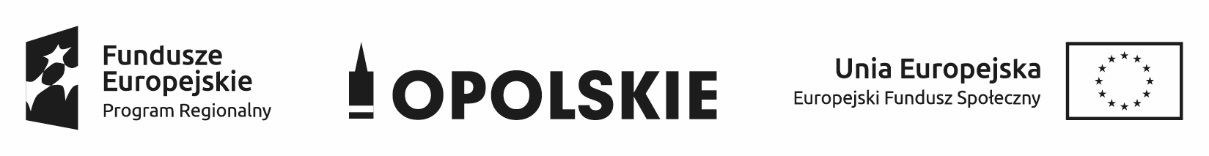 ……………………………………   miejscowość i data                                                                                                                        Regionalny Ośrodek Polityki                                                                                                               Społecznej w OpoluKarta zgłoszeniaw ramach projektu pt. „Bliżej rodziny i dziecka - wsparcie rodzin przeżywających problemy opiekuńczo – wychowawcze oraz wsparcie pieczy zastępczej - III edycja” Regionalnego Programu Operacyjnego Województwa Opolskiego 2014 – 2020 (RPO WO), Osi priorytetowej VIII Integracja społeczna dla Działania 8.1 Dostęp do wysokiej jakości usług zdrowotnych i społecznych w zakresie wspierania rodziny i pieczy zastępczej.Zgłaszam do udziału w spotkaniu pt.AKTYWNA SOBOTA Z MISTRZAMI „GRUPA AZOTY ZAKSA KĘDZIERZYN KOŹLE”W terminie i miejscu:19 LISTOPADA  2022r. w godzinach od 16:30 – 20:30Hala Widowiskowo-Sportowa "Azoty", ul. Mostowa 1A, 47-223 Kędzierzyn-KoźleProszę o wpisanie na listę uczestników:                 ……………………………………………………….                         Podpis opiekuna prawnegoData wpłynięcia zgłoszenia*Numer karty zgłoszenia Lp.Imię i nazwisko uczestnika małoletniego (czytelnie dużymi literami)WiekImię i nazwisko opiekuna prawnego  Adres zamieszkania+ (powiat/PCPR)    telefon1.2. 3.